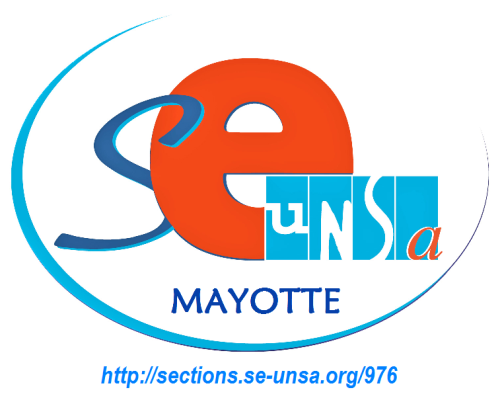 Formation initiale du 1er degréAudience auprès du vice-Recteur du 10 février 2016Intervention du secrétaire général du SE-UNSA Mayotte lue en ouverture de l’audienceTout d’abord nous vous remercions Mme le vice-Recteur de nous accorder ainsi une audience à peine descendue de l’avion de Paris. Cela prouve combien la question de la formation initiale du 1er degré vous tient à cœur. Vous avez pris très au sérieux notre alerte mercredi 3 février en nous écoutant aujourd’hui.Sans reprendre mot pour mot le contenu de la lettre (je pense qu’elle est suffisamment explicite), je dirai que le pilotage tel qu’il se décline actuellement et ce depuis la rentrée de septembre, nous mène à des difficultés et des blocages profonds. Ces difficultés s’aggravent de jour en jour.L’équipe des formateurs attendaient beaucoup de la réunion de mercredi pour avoir non seulement des éclaircissements sur des décisions contradictoires mais également des explications sur la méthode de pilotage de M. l’IENA.Au sortir de la réunion du 3 février au CUFR, « la commande de Madame le vice-Recteur », comme se plaît chaque fois à dire M. l’IENA a été satisfaite. En professionnels responsables, et malgré un climat lourd des cris, et des propos méprisants de M. Haim, nous avons  travaillé comme demandé. Sans aucun espace de parole pour exprimer nos questionnements et nos inquiétudes légitimes.Ça fonctionne M. Haim, parce que nous voulons que ça fonctionne. Quoique vous rendez comme compte rendu de notre travail auprès du vice-Recteur.Mais depuis mercredi 3 février, aucun des travaux rendus n’a fait l’objet de la synthèse qui devait servir aux EMF lundi pour expliquer aux stagiaires et aux DERI, les changements de suivi de stage. Aujourd’hui, une réunion était prévue : elle n’a pas eu lieu. Sans explications du pilotage bien sûr.Nous avons nettement le sentiment que l’on déconstruit plutôt que l’on construit. Nous recevons des injonctions sans jamais la moindre explication. Tout en contredisant semble-t-il, vos propres décisions Madame le vice-Recteur. Ainsi par exemple, plus de visite de stagiaires en novembre. Une visite en décembre. 2 visites en janvier. Plus de visite fin janvier.Pour votre information et pour conclure, la situation se dégrade tant du côté des formateurs que du côté des stagiaires ; Des collectifs se constituent. Des collègues passent par leurs OS respectives pour directement écrire au MEN. Pour le SE-UNSA Mayotte, un tel pilotage doit cesser. Nous ne pouvons cautionner cette méthode qui provoque trop de dysfonctionnements.